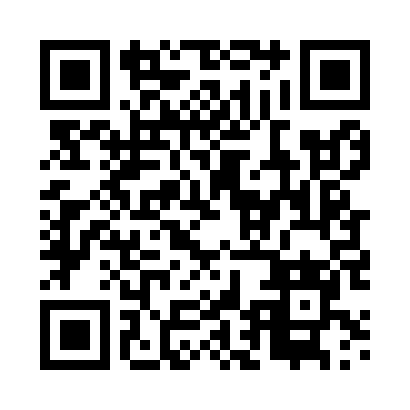 Prayer times for Skwierzyna, PolandWed 1 May 2024 - Fri 31 May 2024High Latitude Method: Angle Based RulePrayer Calculation Method: Muslim World LeagueAsar Calculation Method: HanafiPrayer times provided by https://www.salahtimes.comDateDayFajrSunriseDhuhrAsrMaghribIsha1Wed2:475:2612:556:038:2510:522Thu2:435:2412:556:058:2710:553Fri2:425:2212:556:068:2910:594Sat2:415:2012:556:078:3111:015Sun2:405:1812:556:088:3211:016Mon2:395:1612:556:098:3411:027Tue2:395:1412:556:108:3611:038Wed2:385:1212:546:118:3711:039Thu2:375:1112:546:128:3911:0410Fri2:365:0912:546:138:4111:0511Sat2:365:0712:546:148:4211:0512Sun2:355:0612:546:158:4411:0613Mon2:345:0412:546:158:4511:0714Tue2:345:0212:546:168:4711:0715Wed2:335:0112:546:178:4911:0816Thu2:334:5912:546:188:5011:0917Fri2:324:5812:546:198:5211:0918Sat2:314:5612:546:208:5311:1019Sun2:314:5512:546:218:5511:1120Mon2:304:5412:556:228:5611:1121Tue2:304:5212:556:238:5811:1222Wed2:294:5112:556:248:5911:1323Thu2:294:5012:556:249:0111:1324Fri2:294:4812:556:259:0211:1425Sat2:284:4712:556:269:0311:1526Sun2:284:4612:556:279:0511:1527Mon2:274:4512:556:279:0611:1628Tue2:274:4412:556:289:0711:1729Wed2:274:4312:556:299:0811:1730Thu2:264:4212:566:309:1011:1831Fri2:264:4112:566:309:1111:18